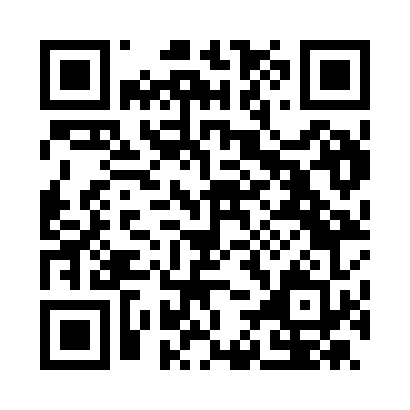 Prayer times for Adelano, ItalyWed 1 May 2024 - Fri 31 May 2024High Latitude Method: Angle Based RulePrayer Calculation Method: Muslim World LeagueAsar Calculation Method: HanafiPrayer times provided by https://www.salahtimes.comDateDayFajrSunriseDhuhrAsrMaghribIsha1Wed4:126:071:146:148:2210:102Thu4:106:061:146:148:2310:113Fri4:086:051:146:158:2410:134Sat4:066:031:146:168:2510:155Sun4:046:021:146:178:2610:176Mon4:016:001:146:178:2710:197Tue3:595:591:146:188:2910:218Wed3:575:581:146:198:3010:229Thu3:555:571:146:198:3110:2410Fri3:535:551:136:208:3210:2611Sat3:515:541:136:218:3310:2812Sun3:495:531:136:218:3410:3013Mon3:475:521:136:228:3610:3214Tue3:455:511:136:238:3710:3315Wed3:445:501:136:238:3810:3516Thu3:425:491:136:248:3910:3717Fri3:405:471:136:258:4010:3918Sat3:385:461:146:258:4110:4119Sun3:365:451:146:268:4210:4320Mon3:345:451:146:268:4310:4421Tue3:335:441:146:278:4410:4622Wed3:315:431:146:288:4510:4823Thu3:295:421:146:288:4610:4924Fri3:285:411:146:298:4710:5125Sat3:265:401:146:298:4810:5326Sun3:245:401:146:308:4910:5427Mon3:235:391:146:318:5010:5628Tue3:215:381:146:318:5110:5829Wed3:205:381:156:328:5210:5930Thu3:195:371:156:328:5311:0131Fri3:175:361:156:338:5411:02